«УДИВИТЕЛЬНЫЕ КАМНИ »Интеграция образовательных областей: социально – коммуникативное развитие, речевое развитие, физическое развитие, художественно-эстетическое развитие.Цель: познакомить детей с разнообразием мира камней со всего Крыма и их свойствами.	Задачи:- Образовательные:  1. Вызывать интерес к окружающему миру.  2. Активизировать познавательный интерес.  3. Учить детей составлять детей гармоничную композицию из камней.- Развивающие:1. Закреплять умения обследовать предметы с помощью разных органов чувств;2.  Развивать мыслительные процессы: внимание, мышление, память, развивать сенсорные ощущения3.  Развивать диалогическую и монологическую речь;4. Развивать интерес к объектам неживой природы.- Воспитательные: 1.  Воспитывать бережное отношение к природным богатствам в недрах земли, желание познавать природу родного края; 2.  Воспитывать любознательность, эстетический вкус.Планируемые результаты:Расширить знания о природных достопримечательностях Крыма;Иметь патриотические чувства к Родине: любовь, гордость, уважение к родной стране, бережное отношение к ней.Закрепить умение работать с клеем, создавать из элементов целостную композицию;Развивать любознательность, мышление, мелкую моторику.Предварительная работа с детьми: Беседа с детьми о Крымских горах, рассматривание иллюстраций, больших картин с горными ландшафтами. Рассматривание Карты Крыма и нахождение гор нашего полуострова. Виды деятельности: игровая, коммуникативная, познавательная.Методы и приемы: - практические (игровое упражнение, обогащение тактильного опыта);- словесные (констатирующие и познавательные вопросы, рассказ воспитателя, наводящая беседа, объяснение).Оборудование: Фотографии гор и горных ландшафтов Крыма. Структура и методические приемы:I. Вводная часть – 3 минуты.организационный момент, приветствие, беседа;рассматривание ящика «ощущений», создание проблемной ситуации.  II. Основная часть – 25 минут.III. Заключительная часть – 2 минуты.Создание картины из камней                                                  ХОД ЗАНЯТИЯВоспитатель: Ребята, сегодня на занятие к нам пришли гости. Давайте поздороваемся с ними.Настал новый день. Посмотрите друг на друга, улыбнитесь и подумайте: как хорошо, что мы сегодня здесь все вместе.            Доброе утро, доброе утро!Доброе утро я вам говорю!Доброе утро, доброе утро,Доброе утро я всем вам дарю!Воспитатель. Ребята, сегодня мы с вами отправляемся в путешествие по побережью Черного моря. На протяжении многих веков люди стремились совершить путешествие. Делали они это по-разному. Скажите ребята, а на чем можно отправиться в путешествие?Ответы детей.Воспитатель. Правильно и все это называют как? Дети. (транспорт) .Воспитатель. - Мы с вами сегодня отправимся в путешествие на необычном транспорте, отгадайте на чем?С теплым воздухом шар,А под ним корзинка,Под ногами земля –Словно на картине.Дети. (На воздушном шаре).Воспитатель. Правильно, на воздушном шаре. Как вы думаете, почему я выбрала такой вид транспорта? (ответы детей)Воспитатель: это потому, ребята, что он не загрязняет окружающую среду и с высоты можно увидеть всю красоту нашего Крыма.- Я хочу вам рассказать историю. - Присаживайтесь поудобнее.- Задолго до того, как выросли Крымские горы, территория всего Крыма была морским дном. Шло время – появлялись острова, горы, извергались вулканы.Землетрясения, горные реки размывали горы, от них откалывались разные по форме и величине валуны. И речным потоком сносились в море. Море продолжало измельчать горные обломки. Так появлялась галька.Воспитатель. Ну что, начнем путешествие? Дыхательная гимнастика.Мы весело и дружно (дети маршируют)Надуем шар воздушный. (ребята делают глубокий вдох носом, при этом надувают живот, словно это воздушный шарик)Шарик красный, шарик синий (делается выдох ртом, при этом сдуть живот, втянув его в себя)Надуваем сильно-сильно.Вдох-выдох, выдох-вдох (делается глубокий вдох, короткий выдох, еще короткий выдох и опять вдох носом),Улетает  шарик – «ОХ»!Воспитатель. Вот мы с вами поднялись высоко над землей. Посмотрите, какая красота под нами.(слайд 1)Воспитатель.  Где мы с вами пролетаем?Ответы детей (мы пролетаем над Голубой бухтой.)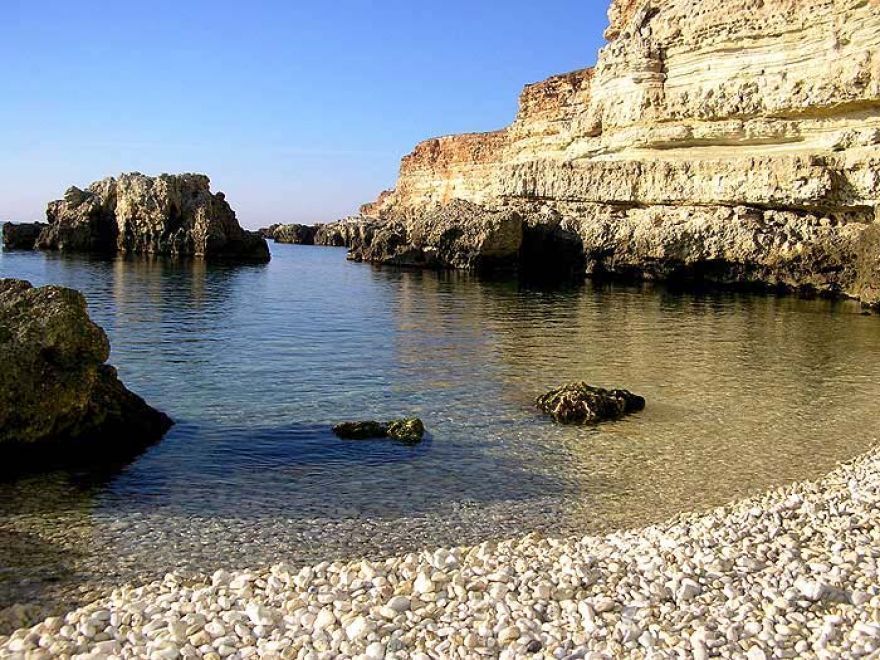 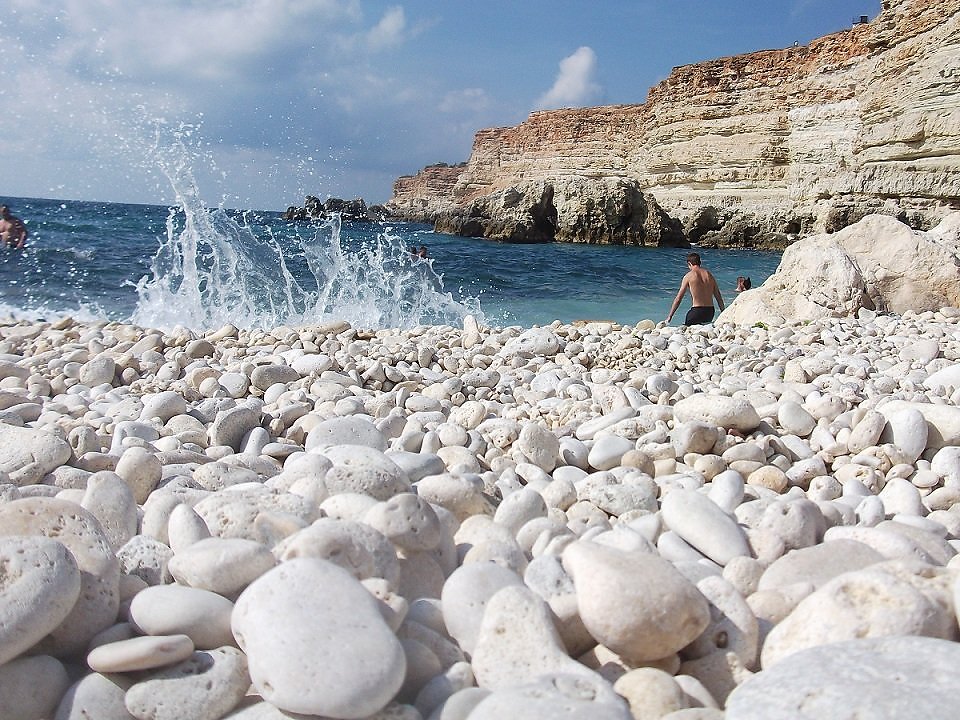 Воспитатель. О Голубой бухте нам расскажет Елисей. (выходит)Ребенок. Название Голубая бухта получила от цвета воды, ярко-бирюзовый оттенок которой не изменяется даже в пасмурную погоду. Это была первая местность в Крыму, где высадились древние греки.   Самая главная достопримечательность голубой Бухты, это музей под открытым небом, 35 - Береговая батарея. Береговая линия Голубой бухты - полностью усеяна крупной белой галькой.Воспитатель. А мы продолжаем наш полет и шар пролетает над … (слайд 2)Ребенок: Мыс Фиолент – Яшмовый пляж.Воспитатель. О Яшмовом пляже нам расскажет София. (выходит)Ребенок: Яшмовый пляж. Этот пляж с камешками самых разных цветов скалами и обрывами.Давным давно здесь действовал вулкан Фиолент, теперь он разрушен морем. На берегу можно встретить яшму, сердолик, халцедон. Благодаря им пляж и получил свое название.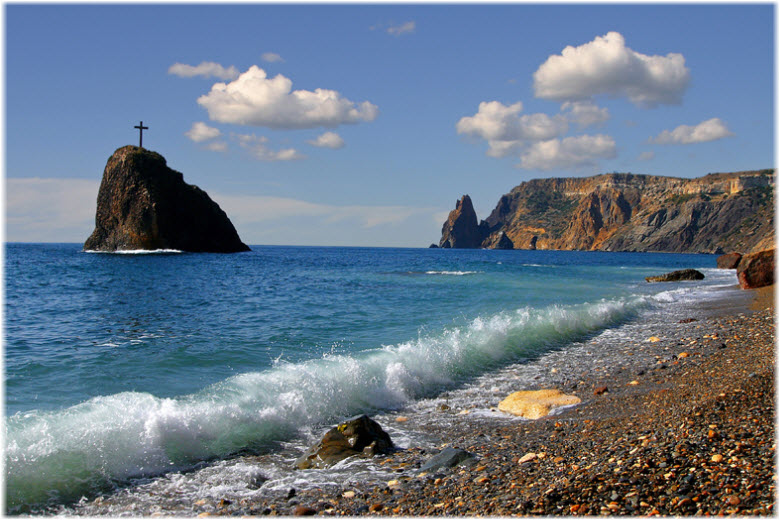 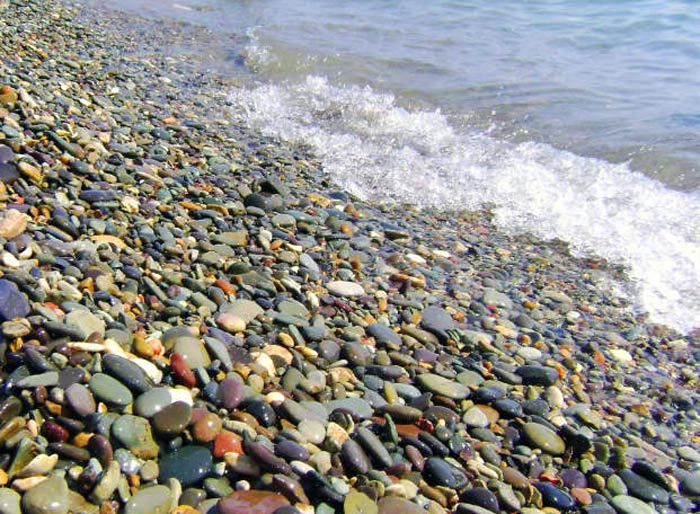 Воспитатель. Мы продолжаем наше путешествие. Вот мы приближаемся к Мысу. Кто узнал?Ребенок.   Мыс Айя Воспитатель. Правильно. О Мысе Айя нам расскажет Алина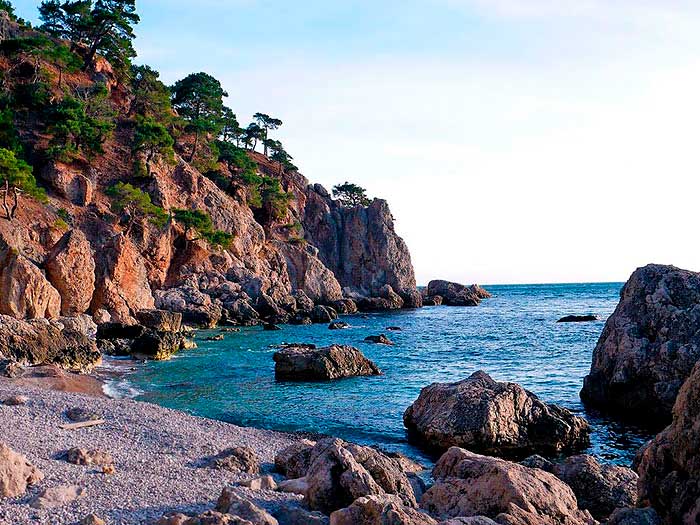 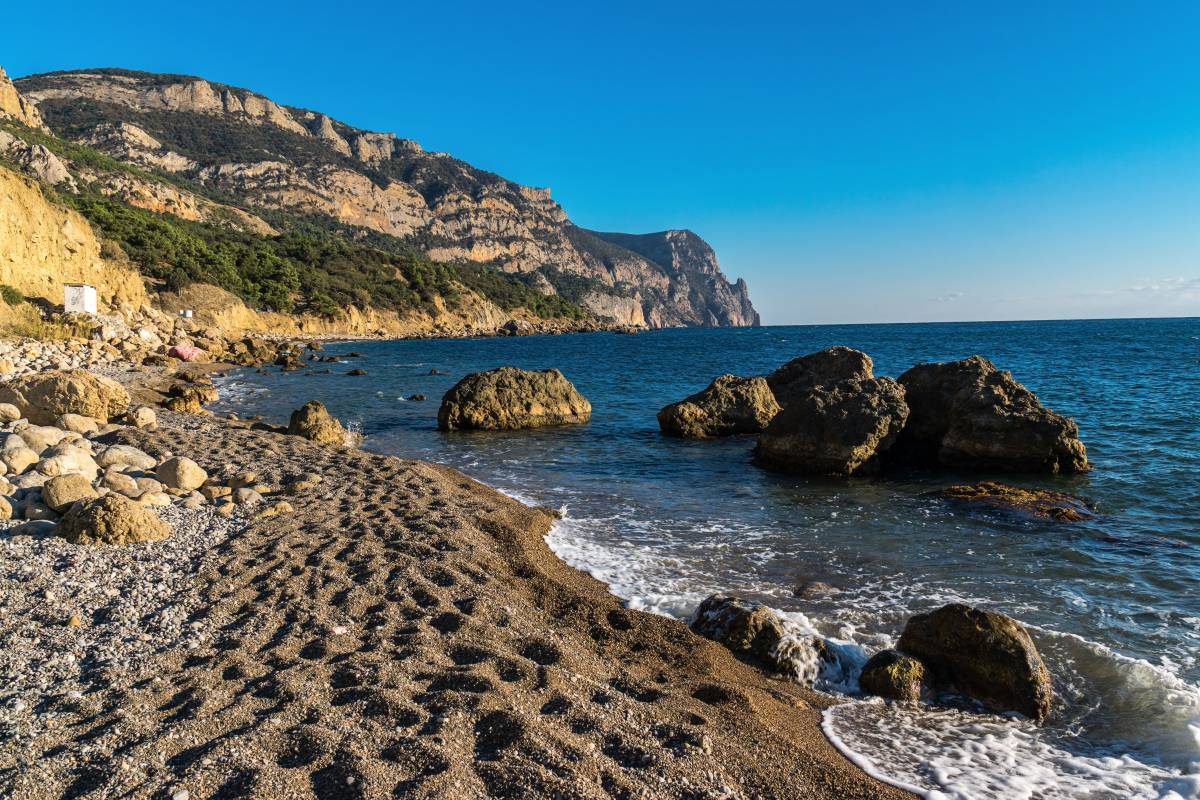 Ребенок. Мыс Айя – в переводе с греческого «Святая гора». Это чудесный и загадочный мыс. А еще его называют «Затерянный мир». Это природный заповедник, там много редких растений которые занесены в «Красную книгу». А берег его покрыт галькой и  песком.Воспитатель.  Молодцы, очень интересные рассказы.Мы долго летели, давайте отдохнем.   (сойти с ковра)Физминутка Стоит гора – старушка, (поднимают руки вверх)До небес макушка (тянутся на цыпочках)Её ветер обдувает, (обмахивают себя кистями рук)Её дождик поливает, (встряхивают кистями рук)Стоит гора, страдает, (прикладывают ладошки к щекам и качают головой)Камешки теряет, (прикрыть лицо ладонями).Посмотрите какие они красивые, удивительные, все они разные, не похожие друг на друга.Возьмите понравившийся вам камешек и рассмотрите его, какая у него поверхность, какие у него края?Ответы детей.Воспитатель. Да, такими гладкими их сделали морские волны. В морской воде камни бьются друг о друга, вода обтачивает их края, и они становятся гладкими.Есть разные камни – драгоценные и полудрагоценные. Из них делают украшения, но об этом мы поговорим в следующий раз.Воспитатель. А сейчас мы с вами поиграем.Воспитатель. Вы знаете кто обитает в Черном море?Дети. Ответы детей.Воспитатель. Выбрать картинку с изображением обитателей моря.Воспитатель.  Мы разделимся на три команды. Команда – «Дельфины», ( у кого дельфин). Команда – «Медузы», (у кого медуза). Команда – «Крабы», (у кого краб).Задание.Игра "Выложи по образцу"Воспитатель. Море — это красота! Красоту нужно беречь!Что мы можем сделать, чтобы сохранить наше море красивым? Не бросать в него мусор, не ловить крабов и других обитателей, очищающих морскую воду.А теперь ребята пора нам отправляться назад в наш детский сад.Мы летать устали, правда,Приземлились у детсада.Сдулся шар наш «С-с-с-с-с-с-с-с-с-с-с-с».Воспитатель. Вот и закончилось наше путешествие. Воспитатель. В Крыму еще много интересного. Но вы можете продолжить путешествие с родителями. А продолжить вы сможете на воздушных шарах, которые мы сейчас сделаем. Воспитатель. Но сначала мы разомнем пальчики.Пальчиковая гимнастика «Камешки»(Выполняются движения с двумя камешками(в соответствии с текстом).Камни в море мы нашли, (прокатываем по левой руке)В детский сад их принесли. (прокатываем по правой руке)Камень гладит нам ладошки, (катаем между ладоней вертикально)Поиграем с ним немножко.Если будем с ним играть, (катаем между ладоней горизонтально)Ручки будем развивать.Воспитатель собирает камешки. Воспитатель. А сейчас подойдите к столу.Творческая деятельность:Для того что бы изготовить воздушные шары, мы возьмем наши раскрашенные камешки, затем нанесем клей на картон, а камень положим на клей. Вот и готов наши воздушный транспорт для путешествия!Рефлексия. Воспитатель. Где мы с вами побывали?Ответы детей.Воспитатель. Что вам  понравилось?Ответы детей.